Квест по порталу Президентской библиотекиКогда будет ближайшая прямая трансляция  видеолектория из цикла «Знание о России»?Ответ: расписание находится в разделе интернет-вещание. Найдите коллекцию в Президентской библиотеке, посвященную Великой Отечественной войне (1941-1945).Ответ: коллекция «Память о Великой Победе».Разгадайте кроссворд, используя информационно-образовательный ресурс «Государика».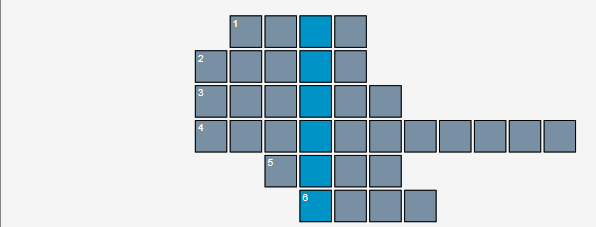 Эмблема, отличительный знак государства, города, сословия, рода и т.п., изображаемый на знаменах, монетах, бланках, печатях и т.п. (Герб)Историческая общность людей. (Народ)Возможность управлять или воздействовать на других людей, даже вопреки их сопротивлению. (Власть)Основной закон государства, особый нормативный правовой акт, имеющий высшую юридическую силу. (Конституция)Торжественная песня, принятая как символ государственного или классового единства. (Гимн)Сложная знаковая система, естественно или искусственно созданная и соотносящая понятийное содержание и типовое звучание (написание). (Язык)Сколько этапов включает в себя олимпиада «Россия в электронном мире»?Ответ: 3 этапа.